OświadczenieJa, ………………………………………………….. (imię i nazwisko rodzica/opiekuna prawnego), e-mail:………………………………………telefon kontaktowy……………………… oświadczam, że zapoznałem się z treścią Regulaminu konkursu plastycznego pn. „Szczecin na maseczkach - zaprojektuj swój wzór”.  Wyrażam zgodę na udział w Konkursie mojego dziecka: ……………………………………………………….(imię i nazwisko, wiek)………………………………………………………...(tytuł pracy)………………………………………………………...
(technika wykonania pracy)Wyrażam zgodę na przetwarzanie przez organizatora Konkursu danych osobowych mojego dziecka oraz moich danych w celach wynikających z organizacji Konkursu zgodnie z Rozporządzeniem Parlamentu Europejskiego i Rady (UE) 2016/679 z dnia 27 kwietnia 2016 r. w sprawie ochrony osób fizycznych w związku z przetwarzaniem danych osobowych i w sprawie swobodnego przepływu takich danych oraz uchylenia dyrektywy 95/46/WE (ogólne rozporządzenie o ochronie danych). Wyrażam zgodę na zamieszczenie danych osobowych mojego dziecka na stronach internetowych i profilach w portalach społecznościowych organizatora w Konkursu w publikacjach dotyczących Konkursu, w szczególności informujących o jego wynikach. Wyrażam zgodę na wielokrotne, nieodpłatne i nieograniczone w czasie publikowanie stworzonej przez moje dziecko pracy konkursowej, w materiałach promocyjnych związanych z Konkursem, w publikacji okolicznościowej, na stronach internetowych i profilach w portalach społecznościowych organizatora oraz w innych formach utrwaleń.Informujemy, że Pani/Pana dane osobowe przetwarzane są przez Stowarzyszenie Media Dizajn, jako administratora danych osobowych zgodnie z przepisami RODO. Pełna informacja o przetwarzaniu danych osobowych dostępna jest pod tym linkiem: https://inku.pl/polityka-prywatnosci/…………………………….Czytelny podpis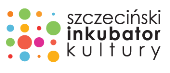 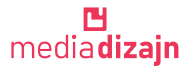 